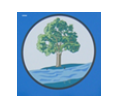                                         Year 2 Summer Term                                        Year 2 Summer TermPower of Reading TextsWalk in London Grace and FamilyAnna Hibiscus Where Zebras Go (Poetry)Maths Length & HeightPosition & DirectionProblem Solving & Efficient MethodsTimeWeight, Volume & TemperatureConsolidationScienceOur changing World Our changing World ScienceTake CareGrowing UpTake CareGrowing UpHistorySignificant People Henry VIIISignificant People Henry VIIIGeographyContrasting Locality Zambia Contrasting Locality Zambia Art & Design Drawing, collage and 3DHouses from around the world. Become an architectPrintingMono Printing with Oil Pastel and Carbon Copy PaperDesign & TechnologyTextiles DATA Project – ‘Bendy Bags’Textiles DATA Project – ‘Bendy Bags’Computing Programming A – Robot algorithmsProgramming B – An introduction to quizzesPETeam BuildingAthleticsPESending and ReceivingStriking and FieldingMusicSimple Notation and Body PercussionSimple Notation and Body PercussionREWhat can we learn about God through stories?Are you ready for a special journey?PHSELiving in Our WorldAngerWorryWorking in Our WorldEnrichment  African Bread1 Night ResidentialLearning links for homeMaths https://www.topmarks.co.uk/maths-games/5-7-years/addition-and-subtraction English  https://www.bbc.co.uk/bitesize/topics/zd63xyc/articles/zncgvk7 Science  https://pstt.org.uk/resources/curriculum-materials/Science-Fun-at-Home Music  https://www.bbc.co.uk/bitesize/subjects/z7tnvcw Maths https://www.topmarks.co.uk/maths-games/5-7-years/addition-and-subtraction English  https://www.bbc.co.uk/bitesize/topics/zd63xyc/articles/zncgvk7 Science  https://pstt.org.uk/resources/curriculum-materials/Science-Fun-at-Home Music  https://www.bbc.co.uk/bitesize/subjects/z7tnvcw Reading for pleasureResearch shows that reading for pleasure has many non-literacy benefits including improving relationships with others and improving wellbeing throughout life.  It has social benefits and can make people feel more connected to the wider community.  Reading increases a child's understanding of their own identity, improves empathy and gives them an insight into the word view of others.Children with more positive attitudes towards reading are more likely to read at or above the expected level for their age and make significantly more progress in vocabulary, spelling and maths than children who read very little.  There is a strong link between the amount of reading for pleasure children do and their reading achievement.Research shows that reading for pleasure has many non-literacy benefits including improving relationships with others and improving wellbeing throughout life.  It has social benefits and can make people feel more connected to the wider community.  Reading increases a child's understanding of their own identity, improves empathy and gives them an insight into the word view of others.Children with more positive attitudes towards reading are more likely to read at or above the expected level for their age and make significantly more progress in vocabulary, spelling and maths than children who read very little.  There is a strong link between the amount of reading for pleasure children do and their reading achievement.